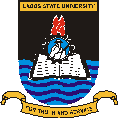 LAGOS STATE UNIVERSITYLAGOS-BADAGRY EXPRESSWAY, PMB 0001, LASU POST OFFICE, OJO, LAGOS        Website: www.lasu.edu.ng  Email: vc@lasu.edu.ng , registrar@lasu.edu.ng, secretary-pgs@lasu.edu.ngADVERTISEMENT FOR PART & FULL TIME ADMISSION INTO POSTGRADUATE PROGRAMMES FOR THE 2023/2024 ACADEMIC SESSIONThe Postgraduate School invites applications from suitably qualified candidates for admission into the underlisted postgraduate programmes at the Lagos State University (LASU), Ojo, for the 2023/2024 academic session.                                                          GENERAL REQUIREMENTSThe University requires five [5] CREDITS including English Language at Ordinary Level (GCE, WASC, SSCE, NECO and NABTEB) for ALL courses and credit in MATHEMATICS at Ordinary Level for SCIENCE, SOCIAL SCIENCES, MANAGEMENT SCIENCES and EDUCATIONAL MANAGEMENT courses.FACULTY OF ARTSDepartment of African Languages.Postgraduate Diploma in Yoruba Literature & CultureM.A. Yorùbá Language (Full Time/Part Time)M.A. Yoruba Literature & CultureM. Phil/Ph.D Yorùbá Language (Full Time/Part Time)M. Phil/Ph.D Yorùbá Literature & Culture (Full Time/Part-Time)Ph.D Yorùbá Language.    (Full Time/Part-Time)Ph.D Yoruba Literature & CultureB. Department of History and        International Studiesi 	Postgraduate Diploma in International Relations & Strategic Studies [PGDIRSS]. ii.  Master in International Relations & Strategic Studies [MIRSS].iii  M.A in History and Diplomacy iv. M.Phil./Ph.D History and 	Diplomacyv. Ph.D History and Diplomacy   C. Department of Religions & Peace StudiesPostgraduate Diploma in Christian Religious Studies    M.A. Christian Religious Studies     M.Phil./Ph.D Christian Religious StudiesPh.D Christian ReligiousStudies     Postgraduate Diploma in Islamic StudiesM.A. Islamic StudiesM.Phil./Ph.D Islamic Studies      Ph.D Islamic Studies D.  Department of Englishi.   M. A. English Language (Full Time/Part Time) ii.  M. A. Literature in English (Full Time/Part Time)iii. M.Phil./Ph.D Englishiv. Ph.D EnglishE.  Department of Foreign         Languagesi. Master in Translation and Interpretationii.	M.A. Arabic Studiesiii. M.Phil/Ph.D Arabic Studies iv. Ph.D Arabic Studiesv.   M.A. Frenchvi.  M.Phil/Ph.D Frenchvii. Ph.D FrenchF. Department of Theatre Arts and Music1.  Theatre Arts Programmesi.  Postgraduate Diploma in Theatre Artsii. M.A Theatre Artsiii. M.Phil/Ph.D Theatre Artsiv. Ph.D Theatre Arts2.  Music Programmesi.  Postgraduate Diploma in Musicii. M.A Musiciii. M.Phil/Ph.D Musiciv. Ph.D MusicG.  Department Of PhilosophyM.A. Philosophy M.Phil/Phd Philosophy Ph.D. Philosophy 2. FACULTY OF EDUCATIONA. i. Postgraduate Diploma in Education – Full Time/Part TimeB. Department of Educational       Foundations & Counselling   PsychologyM.Ed. Counselling PsychologyM.Phil/Ph.D Counselling PsychologyPh.D Counselling PsychologyM.Ed Educational Psychology M.Phil/Ph.D Educational PsychologyPh.D Educational PsychologyM.Ed. Early Childhood EducationM.Phil/Ph.D Early Childhood EducationPh.D Early Childhood EducationM.Ed Sociology of EducationM.Phil/PhD Sociology of EducationPh.D Sociology of EducationM.Ed Philosophy of EducationM.Phil/Ph.D Philosophy of EducationPh.D Philosophy of EducationMaster in Educational Test Measurement & Evaluation (Full Time)C. Department of Human Kinetics, Sports & Health Education  M.Ed. Health Education M.Phil./Ph.D Health Education Ph.D Health EducationM.Ed. Exercise PhysiologyM.Phil./Ph.D Exercise PhysiologyPh.D Exercise PhysiologyM.Ed. Psychology and Sociology of SportsM.Phil./Ph.D Psychology and Sociology of SportsPh.D Psychology and Sociology of Sports M.Ed Sports Management   and AdministrationM.Phil./Ph.D Sports  Management and AdministrationPh.D Sports Management and AdministrationD.  Department of Educational                	 ManagementM.Ed.  Educational Management (Full Time/Part Time) M.Phil/Ph.D  Educational Management -  Full Time Ph.D  Educational Management -  (Full Time)Master of Education [M.Ed] in Business Education MPhil/Ph.D in Business EducationPh.D in Business EducationMaster in Educational Management (M.EM) - Part TimeDoctor of Education (D.Ed.) Educational ManagementE.  Department of Science and Technology Education M.Ed. Science Education M.Phil/Ph.D Science EducationPh.D Science EducationM.Ed Mathematics EducationM.Phil/Ph.D Mathematics EducationPh.D Mathematics Education       M.Ed Educational TechnologyM.Phil/Ph.D Educational TechnologyPh.D Educational TechnologyM.Ed Computer Education  M.Phil/Ph.D Computer Education Ph.D Computer EducationF.  Department of Language, Arts and Social Science Education   Master of Arts Education   in Arabic:Master of Arts Education in English:Master of Arts Education in Christian Religious Studies.Master of Science Education in Economics.Master of Arts Education in French.Master of Science Education in Geography.Master of Arts Education in History.Master of Arts Education in Islamic Studies.Master of Science Education in Political Science.Master of Arts Education in Yoruba.Master of Education in Social Studies.Master of Arts Education in Music.Masters in Curriculum Studies (MCS)M.Phil/Ph.D (Curriculum Studies)Ph.D (Curriculum Studies)Doctor of Education (D.Ed.) Professional      M.Phil/Ph.D Arabic Language Education      Ph.D Arabic Language Education       M.Phil/Ph.D French Language Education      Ph.D French Language Education      M.Phil/Ph.D English Language Education      Ph.D English Language. Education M.Ed. Curriculum and InstructionM.Phil/Ph.D Curriculum and InstructionPh.D Curriculum and InstructionM.Ed.  Social Studies EducationM.Phil/Ph.D Social Studies EducationPh.D Social Studies Educ.M.Phil/Ph.D Yoruba Language EducationPh.D Yoruba Language EducationM.Phil/Ph.D Economics EducationPh.D Economics EducationM.Phil/Ph.D Political Science EducationPh.D Political Science EducationM.Phil/Ph.D Geography EducationPh.D Geography EducationM.Phil/Ph.D Christian Religious Studies EducationPh.D Christian Religious Studies EducationM.Phil/Ph.D History EducationPh.D History EducationM.Phil/Ph.D Islamic Studies EducationPh.D Islamic Studies EducationM.Phil/Ph.D Music EducationPh.D Music Education3. CENTRE FOR ENVIRONMENT SCIENCE AND SUSTAINABLE DEVELOPMENT  (CESSED)  i.   Postgraduate Diploma in   Environmental       Education [Full Time/Part Time]      ii.   Postgraduate Diploma in Environmental Resource      Management [Full Time/Part Time]iii.  Master in Environmental Management (MEM) [Part Time]            iv.  M.Sc. Environmental Education [Full Time] v.   M.Sc. Environmental Resource Management [Full Time]vi.  M.Phil/Ph.D  Environmental   Education/Environmental Resource Managementvii     Ph.D Environmental   Education/Environmental Resource Management4.  CENTRE FOR PLANNING STUDIESi.  Postgraduate Diploma in      Planning Studies ii.  Master in Urban and Regional PlanningPostgraduate Diploma in Housing Development Master In Housing and Urban Development (MHUD)M.Sc. Housing and Urban DevelopmentM.Phil/Ph.D Housing and Urban Development Ph.D Housing and Urban Development5. FACULTY OF ENGINEERINGA. Department of Electronic and Computer Engineering.i. 	Postgraduate Diploma in Electronic and Computer Engineering  ii. 	M.Sc. Electronic and Computer Engineering (Full Time/Part Time)iii. 	M.Phil./Ph.D Electronic and Computer Engineering (Full Time/Part Time)iv. 	Ph.D Electronic and Computer Engineering (Full Time/Part Time)B.  Department of Chemical and Polymer Engineering i. 	Postgraduate Diploma in Chemical and Polymer  Engineering  M.Sc. Chemical and Polymer  Engineering [Full Time/Part Time]      iii. M.Phil/Ph.D Chemical and Polymer Engineering (Full Time/Part Time)iv. Ph.D Chemical and Polymer Engineering (Full Time/Part Time)C.  Department of Mechanical	EngineeringPostgraduate Diploma Mechanical EngineeringM.Sc. Mechanical Engineering (Full Time/Part Time)M.Phil./Ph.D Mechanical Engineering (Full Time/Part Time)Ph.D Mechanical Engineering (Full Time/Part Time)6. FACULTY OF LAWLL.M General Programme (Full Time/Part Time)LLM Maritime and   Commercial Law Programme (Part time)Postgraduate Diploma in Maritime Law- PGDMLMaster of Legal Studies- MLS (Part time)LL.M Taxation (Part time)MLS Taxation (Part time)7.  FACULTY OF MANAGEMENT   SCIENCES A. Department of Public AdministrationPostgraduate Diploma in Public Administration  ii. M.Sc. Public Administration	with specialization in: Human Resource ManagementPublic Policy Making and AnalysisLocal Government Administration and ManagementPublic Financial Management and Budgetingiii. Master in Public Administration (MPA)               iv.	M.Phil/Ph.D Public AdministrationPh.D Public AdministrationDoctor of Public Administration [DPA]B. Department of Industrial Relations and Personnel Managementi.  	Postgraduate Diploma in Human Resources & Industrial Relations (Full Time/Part Time) ii.	Master in Human Resources & Industrial Relations (M.HRIR)  iii.	M.Sc. Human Resources & Industrial Relations (Full Time/Part Time)iv.   M.Phil/Ph.D Human Resource Management (Full Time/Part Time)Ph.D Human Resource Management  (Full Time/Part Time)C.	Department of Business Administration Postgraduate Diploma in Business Administration Master in Business Administration (MBA) M.Sc. Business Administration (Full Time/Part Time)with specialisation in: Business AdministrationManagementInternational BusinessM.Phil/Ph.D Business Administration Ph.D Business AdministrationDoctor of Business Administration [DBA]D.	Department of AccountingM.Sc. Accounting (Full Time/Part Time)M.Phil/Ph.D AccountingPh.D AccountingE.	Department of FinancePostgraduate Diploma in FinanceM.Sc. FinanceMaster In Banking And Finance (MBF Professional)M.Phil/Ph.D  FinancePh.D  FinanceF.	Department of Management TechnologyPostgraduate Diploma in Project Management [PGDPM]Master of Project Management [MPM].M.Sc. Project Management M.Sc. In Production and Operations Management (Full Time)MPhil/Ph.D Project ManagementPh.D Project ManagementG. Department of Marketingi.	Postgraduate Diploma in   Marketingii.	M.Sc.  Marketing – (Full Time/Part Time)iii. M.Phil./Ph.D MarketingPh.D MarketingH. Department of InsurancePostgraduate Diploma – Risk Management & insuranceM.Sc.  Risk Management & InsuranceMaster in Risk Management    & InsuranceMaster of Risk Management Programme (MRM)MPhil/Ph.D Risk Management & InsurancePh.D Risk Management & Insurance  8. FACULTY OF SCIENCE  A.  Department of Botanyi.	M.Sc. Botany with specialisation in: 	Plant Pathology, Mycology, Plant Breeding & Genetics, Cytogenetics, Ecology, Taxonomy, Ecology, Plant Physiology, Ethno-medicine, Biosystematics and Bioinformatics.ii.  MPhil/Ph.D BotanyPh.D Botany.   B.  Department of Fisheriesi. 	Postgraduate Diploma Fisheriesii. 	M.Sc. Fisheriesiii.	M.Phil/Ph.D Fisheriesiv.	Ph.D FisheriesC.  Department of Biochemistry Postgraduate Diploma in Industrial Biochemistry       M.Sc. in Biochemistry       M.Phil/Ph.D Biochemistry      Ph.D BiochemistryD. Department of Physicsi.   M.Sc. Physics ii.  M.Phil/Ph.D  PhysicsPh.D  PhysicsE. Department of Computer        Sciencei. Postgraduate Diploma in        Computer Scienceii. M.Sc. Computer Scienceiii. Ph.D Computer Scienceiv. Master in Information Technology.(MIT) – Part TimeF. Department of Chemistryi. Postgraduate Diploma in       Chemistryii. M.Sc. Chemistryiii. M.Phil/Ph.D Chemistryvi  Ph.D Chemistry with specialisation inOrganic Chemistry and Natural ProductsAnalytical and Environmental ChemistryPhysical and Inorganic Chemistry.G. Department of Mathematics i.  	Postgraduate Diploma in Mathematics               ii.	 M.Sc. Mathematics.iii. 		Ph.D Mathematics with   specialization in  Pure MathematicsApplied MathematicsApplicable MathematicsH. Department of Zoology &    Environmental Biologyi.   M.Sc. Zoology and Environmental Biologyii.  Ph.D Zoology and Environmental Biologyiii. Postgraduate Diploma in Pest and Environmental ManagementDepartment of MicrobiologyPostgraduate Diploma in Microbiology M.Sc. Microbiology Ph.D Microbiology 9.  FACULTY OF SOCIAL SCIENCESA. Department of EconomicsPostgraduate Diploma in EconomicsM.Sc. Economics (Full Time/Part Time)M.Phil/Ph.D EconomicsPh.D EconomicsMaster in Business Economics (MBE) – Part TimeB.  Department of Geography and Planning [Full Time & Part Time]i.    M.Sc. Geography ii.   M.Phil./Ph.D Geographyiii.  Ph.D GeographyC. Department of SociologyPostgraduate Diploma in Social Work Master in Social Work (MSW) (Part Time)iii   Doctor of Social Work (DSW)Postgraduate Diploma in Criminology and Security Studies [PCSS].v.  Master in Criminology and   Security Studies [MCSS]M.Sc. SociologyM.Phil./Ph.D SociologyPh.D SociologyD.  Department of Psychology M.Sc. PsychologyM.Phil./Ph.D PsychologyPh.D PsychologyMaster In Criminology, Security and Legal Psychology [MCSLP]10.  FACULTY OF COMMUNICATION & MEDIA STUDIESi. 	Postgraduate Diploma in Communication Studies [Full Time/Part Time]ii.  Master in Communication Studies (MCS) [[Full Time/Part Time]iii. M. Sc Communication Studies ([Full Time/Part Time]iv. M.Phil/Ph.D Communication StudiesPh.D Communication StudiesDoctor of Communication Studies (Part Time)CENTRE FOR FINANCIAL FORENSIC INVESTIGATION AND ANALYTICS:Postgraduate Diploma in Financial Forensic and Business Analytics                     Postgraduate Diploma in Financial Forensic Investigation and Criminal Intelligence for Managers and ExecutivesPostgraduate Diploma in Forensic Accounting and Fraud ExaminationPostgraduate Diploma in Tax Forensic and Tax Fraud Examination 11.  SCHOOL OF TRANSPORT &     LOGISTICSMaster in Transport Planning (MTP) M.Sc. Transport & LogisticsM.Phil./Ph.D Transport & LogisticsPh.D  Transport & LogisticsMaster in Logistics and Supply Chain Management Programme (Part Time)12.  COLLEGE OF MEDICINE    	(LASUCOM, IKEJA)A. Department of Anatomyi   M.Sc. Anatomyii. M.Phil/Ph.D Anatomyiii. Ph.D AnatomyB. Department of Physiologyi	M.Sc.  Physiologyii.  M.Phil./Ph.D Physiologyiii. Ph.D Physiology C. Department of Community Health & Primary Health CareMaster in Public Health (MPH)Master of Occupational Health (MOH)Master of Occupational Medicine (MOM)D.  Department of Medical Biochemistryi. 	Postgraduate Diploma in Medical Biochemistryii. 	M.Sc. Medical Biochemistryiii. 	M.Phil./PhD Medical Biochemistryiv 	Ph.D Medical BiochemistryE.	Faculty of Pathological SciencesM.Phil/Ph.D  Pathological SciencesPh.D  Pathological SciencesF.	Faculty of Clinical SciencesM.Phil/Ph.D  Clinical SciencesPh.D Clinical SciencesG.	Faculty of Dental SciencesM.Phil/Ph.D  Dental SciencesPh.D  Dental Sciences13.  SCHOOL OF AGRICULTUREPostgraduate Diploma in Animal Science Professional Master in Animal Production [PMAP]M.Sc. Animal ScienceM.Phil/Ph.D Animal SciencePh.D Animal ScienceMETHOD OF APPLICATION:  Applicants are required to pay the sum of Thirty Thousand Naira Only (N30,000.00) non-refundable application fee into LASU account online.  All applicants shall be required to sit for Qualifying Examination/Screening on the Main Campus, Ojo, Lagos.NOTE:   Visit the University website  www.lasu.edu.ng for information on admission requirements.CLOSING DATESale of application forms will be closed six (6) weeks from the date of the publication.  Application forms for all programmes should be submitted online and a copy of the Application Form printed out by the applicant.NOTE:  Candidates who have not completed the National Youth Service Corps assignment or their current Postgraduate Programmes need not apply.All academic transcripts must be received latest two weeks after the close of sale of forms.Candidates must personally attend the selection or written examinations as make-up test will not be conducted.STEPS FOR POSTGRADUATE APPLICATION1. 	Visit https://lasu.edu.ng2. 	Navigate to the STUDENTS tab and click on the New Application dropdown menu. Then click on PG School/ACEITSE link.3.	 Click on "Step 1" to generate an Application Number4. 	Supply basic biodata details and select Postgraduate Programme Dropdown.5.	 Click Continue.6. 	An Application Number will be generated. Copy the Application Number Generated.7. 	Proceed to "Step 2" to make the required payment for the Postgraduate Application Fee.8. 	After successful payment, return to the application page on "Step 3" to continue the 	Application 9. 	Supply Application Number and Surname10. 	Complete all required information.11. 	Print out your application form.For further information, please contact:The Deputy Registrar/SecretaryPostgraduate SchoolLagos State University, OjoSecretary-pgs@lasu.edu.ngEmmanuel A. FANURegistrar & Secretary to Governing CouncilLagos State University